CITACIÓN E INSTRUCTIVO CORRESPONDIENTE A PRUEBA DE APTITUD (ELIMINATORIA) EN EL MARCO DEL PROCESO DE CONFORMACIÓN DE UN LISTADO DE HOJAS DE VIDA PARA PROVEER TRANSITORIAMENTE EL EMPLEO DE BOMBERO CÓDIGO 475 GRADO 15 DE LA UAE CUERPO OFICIAL DE BOMBEROSEn atención a lo establecido en el proceso para conformar un listado de hojas de vida con la finalidad de proveer transitoriamente el empleo de bombero código 475 grado 15, y dando cumplimiento a la orden judicial impartida por el Juzgado Sexto (06) Municipal Laboral de Pequeñas Causas de Bogotá D.C., dentro de la acción de tutela con radicado No. 11001-41-05-006-2022-00552-00, decisión confirmada en segunda instancia por el Juzgado Segundo (02) Laboral del Circuito Judicial de Bogotá D.C., donde se ordena la UAE Cuerpo Oficial de Bomberos anular los resultados  de  la  prueba  de  aptitud realizada en el marco del presente proceso de conformación de un listado de hojas de vida y en consecuencia proceder a realizar nuevamente la citación para la aplicación de la prueba de aptitud (eliminatoria) a los aspirantes que aprobaron la prueba de  conocimientos, la UAE Cuerpo Oficial de Bomberos publica la citación para la realización de la prueba de aptitud (eliminatoria), así como el instructivo para la presentación de esta prueba. La presente guía tiene como propósito orientar a las personas que fueron admitidas a la etapa de prueba de aptitud (prueba eliminatoria), en el desarrollo del proceso conformación de un listado de hojas de vida para proveer de forma transitoria el empleo de Bombero Código 475 Grado 15 de la UAE Cuerpo Oficial de Bomberos. FECHA Y LUGAR DE APLICACIÓN DE LA PRUEBA DE APTITUD (ELIMINATORIA)Esta prueba se realizará el día 16 de noviembre de 2022, a partir de la 6:00 am, en la sede de la Centro de formación Bomberil UAE Cuerpo Oficial de Bomberos, ubicada en la Kr 20 E #90 S – 100 en la localidad de USME Bogotá D.C. 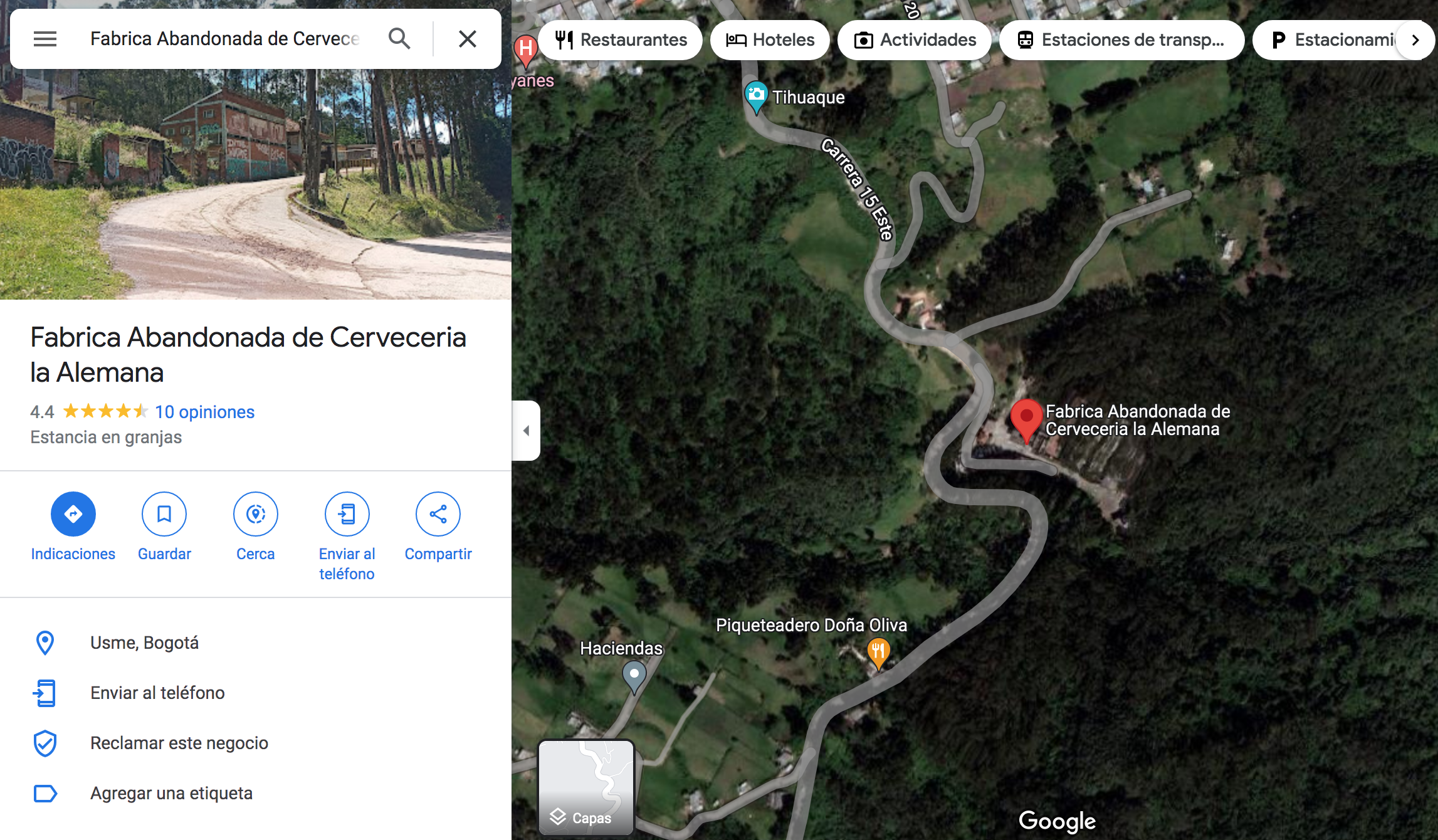 Nota 1. Para conocer la hora exacta en la cual presentará la prueba debe consultar archivo de citación anexo, en el cual se indicará el horario asignado a cada uno de los aspirantes para la aplicación de la prueba de aptitud (eliminatoria). Nota 2. Para efectos de realizar registro y demás actividades requeridas previas a la aplicación de la prueba, se solicita a los aspirantes presentarse 45 minutos antes de la hora asignada para el desarrollo el desarrollo de la prueba de aptitud (eliminatoria).MOMENTO No. 1. INGRESO Y REGISTRO PARA LA PRESENTACIÓN DE LA PRUEBA DE APTITUD (ELIMINATORIA). Cada aspirante debe presentarse con una anterioridad de 45 minutos antes de la hora asignada con cédula de ciudadanía original la cual debe presentar de manera física. Al momento del ingreso, además de la cédula de ciudadanía cada participante debe llevar consentimiento informado impreso debidamente diligenciado y firmado en la parte frontal (hoja No. 1). Este documento deber ser impreso únicamente en hoja tamaño oficio.Los aspirantes deben realizar su registro de asistencia de acuerdo a los horarios de citación establecidos por la UAE Cuerpo Oficial de Bomberos, por lo cual se reitera solicitud de presentarse con una antelación de 45 minutos a la hora asignada para el desarrollo de la prueba de aptitud (eliminatoria).   MOMENTO No. 2. VALORACIÓN DE SIGNOS VITALES. Efectuado el ingreso y registro de cada uno de los aspirantes, el personal designado por la UAE Cuerpo Oficial de Bomberos, se procederá a realizar la valoración de los signos vitales estos (tensión arterial, frecuencia cardiaca y pulso oximetría), para lo cual se contará con acompañamiento de un equipo de profesionales en el área de la salud los cuales verificarán que cada aspirante se encuentre en rangos normales, es así que si algún aspirante presenta alteración en alguno de los parámetros de los signos vitales se dejará en reposo por un tiempo de 10 minutos, transcurrido dicho tiempo se procederá nuevamente con la validación de sus signos vitales, los cuales de mantenerse por fuera de los parámetros de normalidad, implicarán que el aspirante nuevamente entre en reposo por un lapso de 15 minutos más, procediendo a realizar la última toma de signos vitales para verificar que los mismos se encuentren dentro de rangos normales y así permitir que el aspirante continúe con las demás fases de la prueba de aptitud (eliminatoria).  Además, se advierte que aquellos aspirantes que presenten alguna condición de salud o enfermedad deberán presentar certificado médico donde se determine que el aspirante se encuentra apto para presentar la prueba de aptitud (eliminatoria), este certificado debe tener una vigencia inferior a 06 meses. Es de destacar que la valoración de signos vitales, así como el certificado médico antes descrito, buscan garantizar la integridad y bienestar de los aspirantes al momento de presentar la prueba de aptitud (eliminatoria), pues esta prueba requiere de una alta exigencia física.   MOMENTO No. 3. PRESENTACIÓN DE VIDEO QUE CONTIENE DESARROLLO DE PRUEBA DE APTITUD (ELIMINATORIA) Y EXPLICACIÓN DE LA PRUEBA DE APTITUD (ELIMINATORIA).Cumplidas las actividades descritas en los momentos Nos. 1 y 2, se conformarán grupos de 12 aspirantes, los cuales serán dirigidos por el personal de la UAE Cuerpo Oficial de Bomberos a lugar establecido para la proyección de un video donde se explica el desarrollo de la prueba de aptitud (eliminatoria), por lo que los aspirantes deberán observar detenidamente y con mucha atención el video para que posteriormente realicen en su totalidad los ejercicios que se presentan en el mismo. Es importante destacar: (i) Los participantes observarán el video por una única vez; (ii) Una vez inicie la proyección del video deberá guardarse absoluto silencio y dirigir toda la atención al mismo. Cumplido lo anterior, se procederá con la explicación correspondiente con la finalidad de que los aspirantes comprendan en su totalidad la prueba de aptitud (eliminatoria), así como las reglas que determinan su desarrollo. MOMENTO No. 4. VESTUARIO. Los aspirantes presentarán la prueba de aptitud (eliminatoria) en ropa cómoda, con Buzo manga larga y pantalones que permitan cubrir extremidades superiores e inferiores de forma completa, tenis o zapatos de preferencia aptos para desarrollo de actividades con alta exigencia física y que en todo momento garanticen comodidad y seguridad, guantes de protección (vaqueta), rodilleras (opcionales) y coderas (opcionales). Los aspirantes deberán tener en cuenta que la prueba de aptitud (eliminatoria) se desarrollará sobre una pista húmeda por lo que deberán desarrollar la prueba con zapatos que además de comodidad cuenten con agarre suficiente y así evitar caídas. 4.1. Equipo que será facilitado por la UAE Cuerpo Oficial de BomberosEl equipo encargado de la logística para el desarrollo de la prueba de aptitud (eliminatoria), suministrará a los aspirantes: (i) Careta con visibilidad; (ii) Arnés con cilindro de autocontenido; y (iii) Casco. La careta del equipo de autocontenido se ajustará por el equipo de logística a cada participante y la misma deberá portarse correctamente durante toda la prueba, pues será motivo de descalificación si el aspirante la retira en algún momento. Se equipará al aspirante con un arnés y un cilindro de autocontenido. Se equipará al aspirante con un casco de protección. El peso de la llanta que cada aspirante debe halar es de 62 kilogramos  En todo caso el equipo designado verificará la seguridad y comodidad de cada uno de los elementos y le preguntará al aspirante si se encuentra cómodo para realizar la prueba de aptitud (eliminatoria), por lo que se requiere una respuesta AFIRMATIVA para continuar con el desarrollo de la misma. MOMENTO No. 5. DESARROLLO DE LA PRUEBA DE APTITUD (ELIMINATORIA).5.1. Reglas para el desarrollo de la prueba de aptitud (eliminatoria). 5.1.1. Inicio y desarrollo de la prueba de aptitud (Eliminatoria)Después de verificar que el aspirante cuente con la indumentaria adecuada para el desarrollo de la prueba de aptitud (eliminatoria) se dirige a la pista designada junto con el personal designado para su evaluación y acompañamiento, momento este en el cual se procederá así:Por parte del personal de la UAE Cuerpo Oficial de Bomberos se le preguntará al aspirante si conoce el desarrollo de la prueba, el tiempo máximo para presentarla con resultado satisfactorio y los motivos de descalificación. Para continuar se requiere una respuesta AFIRMATIVA.Se mostrará el aspirante el cronometro en cero.Se indicará al aspirante que la prueba termina cuando: (i) Se desarrolle la totalidad de la prueba dentro del tiempo establecido; (ii) Se acabe el tiempo máximo dispuesto para la prueba; (iii) El aspirante se retire alguno de los elementos designados para presentar la prueba; (iv) El aspirante abandone la pista designada para el desarrollo de la prueba. Con las anteriores aclaraciones se procederá con una cuenta regresiva 3, 2, 1 y posteriormente el equipo designado indicará “YA” para que de forma inmediata se inicie el desarrollo de cada uno de los momentos que componen la prueba de aptitud (eliminatoria).La prueba de aptitud (eliminatoria) empezará a registrarse mediante un cronometro colocado en ceros para todos los aspirantes.La prueba inicia tan pronto se dé el anuncio de partida con la palabra “YA”.El aspirante deberá ejecutar de forma idéntica a lo explicado y ateniendo a las maniobras previamente dadas a conocer y no podrá preguntarle a nadie qué o cómo se debe hacer el ejercicio, pues este debe seguir los pasos indicados en el video que se les mostrará minutos antes de la prueba.Al finalizar la prueba se detendrá el cronometro y se le indicará al aspirante SI CONTINUA o NO CONTINUA en el proceso. 5.2. Tiempo máximo de duración de la prueba de aptitud (eliminatoria)El tiempo máximo para el desarrollo de la totalidad de la prueba de aptitud (eliminatoria) corresponde a: Hombres: 02 minutos  Mujeres: 03 minutos 5.3. Causales de descalificación de la prueba de aptitud (eliminatoria) Retirarse cualquiera de los elementos designados para el desarrollo de la prueba.Cuando se presente una situación médica o cualquiera que impida el desarrollo de la prueba.Cuando se supere el tiempo máximo establecido para el desarrollo de la prueba sin que el aspirante hubiese ejecutado la totalidad de la misma.No culminar de forma exitosa alguno de los momentos que conforman la prueba de aptitud (Eliminatoria). 5.4. Finalización de la prueba de aptitud (eliminatoria)La prueba finaliza cuando:El aspirante no ejecute el ejercicio en un tiempo menor a: 02 minutos (Hombres) y 03 minutos (Mujeres). El aspirante no pueda desarrollar la totalidad de la prueba de aptitud (eliminatoria). Cuando el aspirante presente síntomas anormales que pongan en riesgo su integridad, como: mareo, desmayo, vómito, dolor de cabeza, presión arterial baja/alta, fatiga extrema. En ese caso el evaluador tiene la autoridad de parar la prueba.El aspirante se retire alguno de los elementos de protección (guantes, casco) o la careta o arnés entregados. Se aclara que en aquellos casos donde el aspirante manifieste que no puede continuar con la prueba de aptitud (eliminatoria) y aun no se retira ningún elemento, el cronometro no se detendrá sino hasta culminar el tiempo máximo para culminar la prueba y de esta manera será descalificado y retirado del circuito. 5.5. Diligenciamiento de hoja de evaluación de la prueba de aptitud (eliminatoria)En todos los casos al finalizar la prueba de aptitud (eliminatoria), el equipo evaluador designado por la UAE Cuerpo Oficial de Bomberos, procederá a diligenciar la hoja de evaluación indicando si el aspirante SI CONTINÚA o NO CONTINUA en el proceso. Para adoptar la determinación correspondiente deberán tenerse en cuenta las reglas ya anotadas, por lo que el evaluador indicará la razón por la que se determina que el aspirante SI CONTINÚA o NO CONTINUA en el proceso. Los aspirantes que reciban la calificación de NO CONTINUA en el proceso quedarán automáticamente excluidos del mismo. Al finalizar el diligenciamiento de la hoja de evaluación, la misma se firmará por el evaluador y por parte del aspirante, quien a través de su firma aceptará el resultado de la misma.  5.6. Desarrollo de la prueba de aptitud (eliminatoria) -Inicio, desarrollo y finalización del circuito-La prueba de aptitud (eliminatoria) está compuesta por las siguientes fases: Fase No. 1. Verificación de indumentaria requerida para el desarrollo de la prueba y entrega de equipo que facilitará la UAE Cuerpo Oficial de Bomberos. Todo lo relacionado con la indumentaria, se establecen las reglas aplicables en ítem denominado “vestuario”, el cual se desarrolla en acápite denominado “REGLAS PARA EL DESARROLLO DE LA PRUEBA DE APTITUD (ELIMINATORIA)”. Fase No. 2. Cada aspirante deberá ubicarse en la pista designada para el desarrollo de la prueba, allí el aspirante realizará registro en video de su nombre y número de cedula, luego se colocará la careta y se harán últimos ajustes requeridos en el vestuario y verificación de la pista, para luego colocarse en posición de salida. Con lo anterior, el equipo evaluador indicará al aspirante el momento de inicio del ejercicio que conforma el respectivo circuito, para lo cual se dispondrá de cronometro en 0:00, iniciando a correr tiempo una vez suene la señal que será dada por el equipo evaluador. Fase No. 3. Una vez suene la señala de inicio, el tiempo empieza a correr y el aspirante deberá halar hacia adelante apoyado en el hombro durante una distancia de 15 metros de recorrido, una llanta (62 kilogramos) la cual tendrá atado un trozo de 03 metros de tramo de 1 ½ pulgadas. El equipo evaluador designado validará que se complete el recorrido exigido y así lo hará saber al participante a través de la palabra “YA”, por lo que de inmediato y de forma automática el aspirante debe continuar con la siguiente fase de la prueba de aptitud (eliminatoria). En esta fase el aspirante debe superar un cambio de nivel hacia abajo de 52 centímetros de alto. Fase No. 4. Cada aspirante debe continuar en el carril inicialmente asignado hasta llegar a una llanta en la que deberá sentarse, allí encontrará dispuesto 02 tramos de manguera de 2 ½ pulgadas unidas, el aspirante, sin colocarse de pie, deberá tomar un extremo y halar los tramos hasta que el otro extremo llague a sus manos, cuando esto suceda escuchará la palabra “YA”, la cual corresponderá a la señal del equipo evaluador que verifica el cumplimiento de esta fase de la prueba de aptitud (eliminatoria). Fase No. 5.Después de cumplir la fase No. 4, y con el aval de continuar el cual otorgará el evaluador designado, el aspirante debe tomar con su mano una cuerda (ubicada al lado de la llanta donde se encuentra sentado) y realizar un recorrido de 25 metros, donde encontrará 02 zonas de difícil acceso:Zona 1: El aspirante, sin soltar la cuerda, deberá atravesar un espacio reducido y deslizarse durante 03 metros.Zona 2: Al salir del espacio reducido sin soltar la cuerda, el aspirante deberá entrar a una piscina artificial, sumergirse por completo y pasar un obstáculo. Posteriormente deberá salir de la piscina y avanzar hasta el nudo previamente elaborado que indica el final de este recorrido termina la cuerda.Para pasar de la fase 5 a la fase 6, el aspirante debe superar un cambio de nivel hacia arriba de 52 centímetros de alto.Fase No. 6. Después de escuchar la palabra “YA” y superar el cambio de nivel, el aspirante deberá seguir por el carril establecido hasta llegar a la llanta (62 kilogramos) que halo inicialmente la cual estará ubicada en una marca establecida y tendrá un tramo de cuerda de 02 metros de largo doblada a la mitad, debe tomar cada punta de la cuerda; una en cada mano y halar hacia atrás hasta un punto establecido (15 metros de distancia). Cuando cruce la marca se le indicara con la palabra “TIEMPO” que la prueba de aptitud (eliminatoria) ha finalizado. En este momento el cronómetro será detenido con evidencia en video y registro en hoja de evaluación donde se establecerá si el participante SI CONTINUA o NO CONTINUA en el proceso.NORMATIVIDAD UTILIZADA PARA EL DISEÑO DE LA PRUEBA DE APTITUD (ELIMINATORIA) Para el desarrollo del proceso de conformación de un listado de hojas de vida con la finalidad de proveer de forma transitoria el empleo de bombero código 475 grado 15, por parte de la UAE Cuerpo Oficial de Bomberos se ha dado cumplimiento a las disposiciones constitucionales y legales que rigen la función pública, así como las disposiciones técnicas que determinan el ejercicio del personal operativo de la UAE Cuerpo Oficial de Bomberos, motivo por el cual a continuación se relacionan las principales disposiciones a partir de las cuales se diseñó la prueba de aptitud (eliminatoria), veamos:   NFPA 1001 Norma sobre Calificación Profesional de Bomberos; NFPA 1500 Seguridad ocupacional y programas de salud de los cuerpos de bomberos;NFPA 1582 Requisitos de aptitud física.NFPA 1410 Entrenamiento para maniobras inicialesLey 1575 de 2012, Por medio de la cual se establece la Ley General de Bomberos de Colombia. Resolución Nº 0661 de 2014, Por la cual se adopta el Reglamento Administrativo, Operativo, Técnico y Académico de los Bomberos de Colombia. Resolución No. 1127 de 2018, Por medio de la cual se modifican algunos artículos del Reglamento Administrativo, Operativo, Técnico y Académico de los Bomberos de Colombia, adoptado por la Resolución 661 de 2014; Manual específico de funciones y competencias laborales de la UAE Cuerpo Oficial de Bomberos adoptado mediante Resolución 841 de 2015.Procedimientos operativos normalizados UAECOB, Incendios Estructurales.COMPONENTES DE LA PRUEBA DE APTITUD (ELIMINATORIA)La prueba de aptitud busca identificar la capacidad, habilidades y conocimientos de una persona para desempeñarse laboralmente en diferentes contextos del empleo de bombero dentro de la UAE Cuerpo Oficial de Bomberos, estableciendo la relación entre el saber (conocimiento) y la capacidad de aplicación de dichos conocimientos (saber hacer) en las competencias del servidor público en el Distrito Capital y propios del cargo a desempeñar.Evaluación de aptitud física NFPA 1582Capacidad Aeróbica. La función bomberil implica que necesariamente el personal operativo cuente con un estado físico apto para una exigencia alta. La fuerza de prensión. Consiste en agarrar una manguera contra incendios, así como levantar y transportar objetos pesados ​​durante una emergencia. Un agarre seguro es una gran ventaja para un bombero, por lo que la NFPA 1582 requiere que la fuerza de agarre se mida con pruebas en las cuales los aspirantes al cargo puedan demostrar capacidades para desarrollar estas actividades.Fuerza de extremidades inferiores. Subir escaleras, empujar grandes obstáculos y casi todas las tareas de fuerza importantes en la lucha contra incendios implican fuerza en las extremidades inferiores, por ello la NFPA 1582 requiere que los bomberos realicen pruebas utilizando ejercicios que permitan evidenciar la capacidad y la fuerza de extremidades inferiores. Fuerza extremidades superiores. Obviamente, la fuerza de las extremidades superiores es importante para que los bomberos puedan levantar y transportar el equipo pesado asociado con las actividades propias de este empleo.SUGERENCIASAntes de la prueba de aptitud (eliminatoria)Realizar el respectivo calentamiento y estiramiento, tanto del tren inferior como superior. Esta actividad solo se realizará luego de efectuada la validación de signos vitales, pues calentar y estirar antes de esta verificación puede dar lugar a que se alteren signos vitales y por ende se registres por fuera de los rangos normales. No consumir sustancias que afecten la capacidad física dado que es un ejercicio físico bastante exigente. Durante la prueba de aptitud (eliminatoria)En caso de presentar algún signo de alarma, como mareo, dolor en el pecho, palidez facial u otra alteración debe informar a su evaluador. Se recomienda a los aspirantes realizar el ejercicio de forma pausada, pero consiente de los momentos que conforman la prueba de aptitud (eliminatoria). Después de la prueba de aptitud (eliminatoria)Se recomienda que cada aspirante que termine la prueba de aptidud (eliminatoria), debe tomar como mínimo 03 minutos para estabilizar sus signos vitales. Es importante resaltar que la recuperación no es acostarse inmediatamente termina el ejercicio, la recuperación consiste en que la persona comienza a caminar y respirar de forma pausada durante 03 minutos siguientes a finalización de la prueba de aptidud (eliminatoria) para estabilizarse. RECORDATORIOSPara finalizar recuerde: Cada aspirante debe presentarse para el desarrollo de la prueba con una anticipación de 45 minutos al horario que le fue asignado en la citación, pues es importante contar con el tiempo necesario para hacer el registro y la valoración de signos vitales. Tenga presente que no puede asistir acompañado. Debe presentar su cédula de ciudadanía en físico. Evite llevar vehículos particulares pues la Entidad no dispone de parqueaderos para los participantes y no asume responsabilidad alguna por situaciones que se puedan presentar con vehículos que se dejen en la calle. No olvide llevar hidratación y snacks de su preferencia, ello con la finalidad de mantener su alimentación y estado físico en las mejores condiciones para la presentación de la prueba de aptitud (eliminatoria). 